Plateforme de données Terrezepour un territoire zéro carbone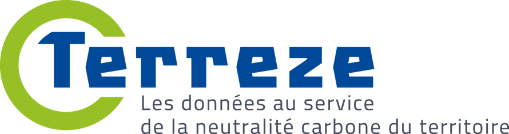 Description du projet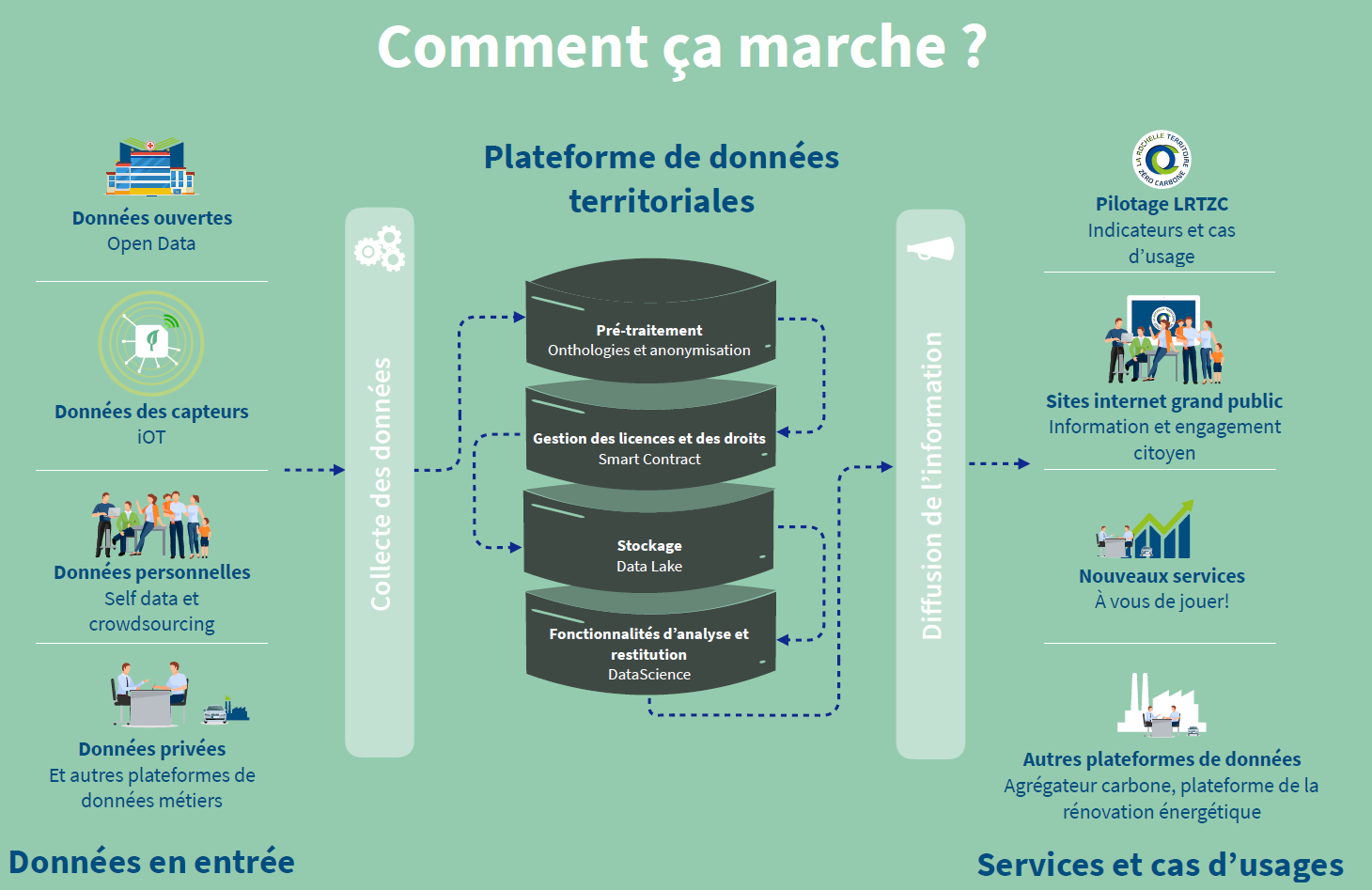 Objectifs du projet